Le citta’ in comune : proposta assemblea nazionale della Rete per il 27 marzo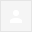 Care tutte e tutti,come gruppo di coordinamento abbiamo pensato che sarebbe utile fare una assemblea plenaria della Rete, cosa che non facciamo da quasi un anno, per riannodare le fila, capire insieme alla luce della crisi sanitaria economica e sociale dovuta alla pandemia che cosa sta avvenendo nelle nostra città e come si sta trasformando anche la nostra azione quotidiana, evitando di perderci ciascuno nell’isolamento della propria realtà, spesso chiusa ormai solo in una dimensione virtuale.Vi proponiamo di fare su zoom sabato 27 marzo dalle ore 16 un incontro, però non pubblico sulla rete, anche per ragionare insieme e avere un quadro sulle prossime elezioni amministrative che vedranno al voto centinaia di comuni.Invitiamo ciascuna realtà ad estendere inviti ad altre esperienze territoriali con cui magari si è in contatto e che ad oggi non sono nella rete, e se riusciamo con particolare attenzione a quelle realtà dove si va al voto.L'accesso alla riunione zoom verrà mandato sulla lista il giorno stesso della riunione, per cui se riuscite a mandarci ulteriori contatti e le risposte ricevute sarebbe utile al fine di organizzare al meglio l’ appuntamento.Ciccio Auletta per il Coordinamento della Rete)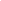 